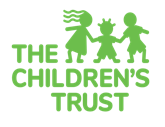 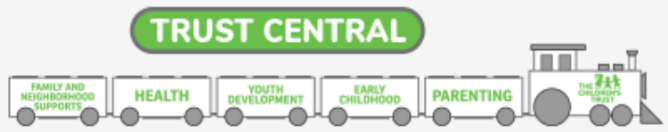 PARENT, GUARDIAN, OR PRIMARY CAREGIVER INFORMATION FORMParticipant's Last Name                                                                       First                                                Middle Name                                       Date of Birth (MM/DD/YYYY) )               /               /                              Gender  Female    Male  Street Address                                                                                                        City                                         ZIP Code                         Primary Phone Number (            )                 -                            Is this a cell/mobile phone?   Yes     NoEmail Address                                                                                                                                                                                                              Please note that The Children’s Trust may contact you vial postal mail, email and/or text to ask about your satisfaction with services, and to make you aware of other Trust-funded programs, initiatives and events that may interest you.Are you a parent, guardian or primary caregiver?    Yes    NoHow many children are in your care?                             How many of the children in your care have a disability or condition expected to last for a year or more that makes it harder for them to do things that other children of the same age can do?                             What is the highest level of education you’ve completed?  Grade ________      HS Diploma/GED     Some College     Associate Degree     Bachelor’s Degree     Graduate DegreeAre you proficient in English?     Yes    NoOther language(s) spoken in your home  Spanish   Haitian Creole   Other: _____________   NoneEthnicity	    Hispanic    Haitian      Other, please specify:                              Race (select one)     American Indian or Alaskan 	 Asian   	    Black or African American		    Pacific Islander		 White   	    Multiracial 		 Other   If you are interested in other services funded by The Children’s Trust, please call 211 or visit www.thechildrenstrust.org. 
For special needs resources for your child/youth, visit www.advocacynetwork.org or
www.thechildrenstrust.org/content/children-disabilities. I give my permission for this information to be submitted to The Children's Trust for program quality and evaluation purposes. The Children’s Trust provides funding for the program and follows strict data privacy protections for the information collected.PARTICIPANT SIGNATURE                                                                                                                DATE                                         FOR STAFF USE ONLY (MUST BE COMPLETED)ORGANIZATION 							 SITE                                                                                                     POPULATION MEMBERSHIP (check all that apply):           Dep Syst           Delin Syst